PHỤ LỤC 1THÔNG ĐIỆP TUYÊN TRUYỀN HƯỞNG ỨNG THÁNG HÀNH ĐỘNG VÌ BÌNH ĐẲNG GIỚI VÀ PHÒNG, CHỐNG BẠO LỰC TRÊN CƠ SỞ GIỚI NĂM 2019
(Kèm theo Công văn số 951/BTV ngày 31 tháng 10 năm 2019 của Ban Thường vụ Hội LHPN tỉnh Khánh Hòa)I. Chủ đề Tháng hành động:Chấm dứt bạo lực đối với phụ nữ và trẻ emII. Các khẩu hiệu, thông điệp truyền thông:1. Hưởng ứng Tháng hành động vì bình đẳng giới và phòng, chống bạo lực trên cơ sở giới năm 2019.2. Hưởng ứng ngày quốc tế xóa bỏ bạo lực đối với phụ nữ 25/11/2019.3. Bình đẳng giới là chìa khóa để chấm dứt bạo lực đối với phụ nữ và trẻ em.4. Chủ động phòng ngừa và ứng phó với bạo lực, xâm hại tình dục đối với phụ nữ và trẻ em.5. Chấm dứt bạo lực, vun đắp yêu thương.6. Chấm dứt bạo lực đối với phụ nữ và trẻ em.7. Hãy hành động, đó có thể là người thân của bạn.8. Hãy tố cáo hành vi bạo lực, xâm hại tình dục phụ nữ và trẻ em.9. Hãy hành động vì cộng đồng an toàn, bình đẳng, không bạo lực, xâm hại tình dục.10. Hãy hành động để chấm dứt xâm hại tình dục phụ nữ và trẻ em.11. Im lặng không phải là cách để bảo vệ bản thân và nạn nhân bị xâm hại.12. Xâm hại tình dục phụ nữ và trẻ em là tội ác nghiêm trọng.13. Quấy rối tình dục tại nơi làm việc cản trở sự tham gia của phụ nữ trong lao động.14. Hãy tố cáo khi bị quấy rối tình dục.15. Pháp luật nghiêm trị mọi hành vi bạo lực, xâm hại, quấy rối tình dục đối với với phụ nữ và trẻ em.16. Hãy lên tiếng khi bị bạo lực. Mọi người sẽ giúp bạn!- Các cơ quan, đơn vị, địa phương có thể tham khảo Bộ nhận diện về Tháng hành động vì bình đẳng giới và phòng, chống bạo lực trên cơ sở giới; các tranh cổ động về bình đẳng giới và phòng, chống bạo lực trên cơ sở giới; các tài liệu tuyên truyền khác trên trang thông tin điện tử của Ủy ban quốc gia vì sự tiến bộ của phụ nữ Việt Nam tại địa chỉ: genic.molisa.gov.vn.PHỤ LỤC 2BỘ NHẬN DIỆN TRUYỀN THÔNG CỦA THÁNG HÀNH ĐỘNG VÌ BÌNH ĐẲNG GIỚI VÀ PHÒNG, CHỐNG BẠO LỰC TRÊN CƠ SỞ GIỚI
(Kèm theo Công văn số 951/BTV ngày 31 tháng 10 năm 2019 của Ban Thường vụ  Hội LHPN tỉnh Khánh Hòa)1. HÌNH ẢNH:2. MÀU SẮC:- Màu cam là màu đã được Liên hiệp quốc lựa chọn là màu biểu tượng cho chiến dịch toàn cầu về xóa bỏ bạo lực đối với phụ nữ và trẻ em gái.- Ruy băng màu trắng là biểu tượng của chiến dịch truyền thông của nam giới nhằm kêu gọi xóa bỏ bạo lực đối với phụ nữ và trẻ em gái trên toàn thế giới.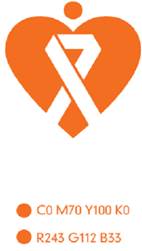 - Nhìn thoáng là 1 trái tim.- Ngắm kỹ là một con người được ghép từ 2 hình người đang ôm nhau, hòa nhập thành một.- Hình ảnh biểu đạt cảm xúc yêu thương, gắn kết khăng khít, gần gũi.- Hai cánh tay ôm nhau kết thành hình ảnh chiếc ruy băng trắng – là biểu tượng của chiến dịch toàn cầu lớn nhất của nam giới, bắt đầu từ năm 1991, nhằm chống lại bạo lực đối với phụ nữ và trẻ em gái, thúc đẩy bình đẳng giới. Hiện nay, chiến dịch đã được thực hiện tại hơn 57 quốc gia trên thế giới.